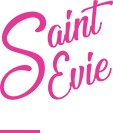 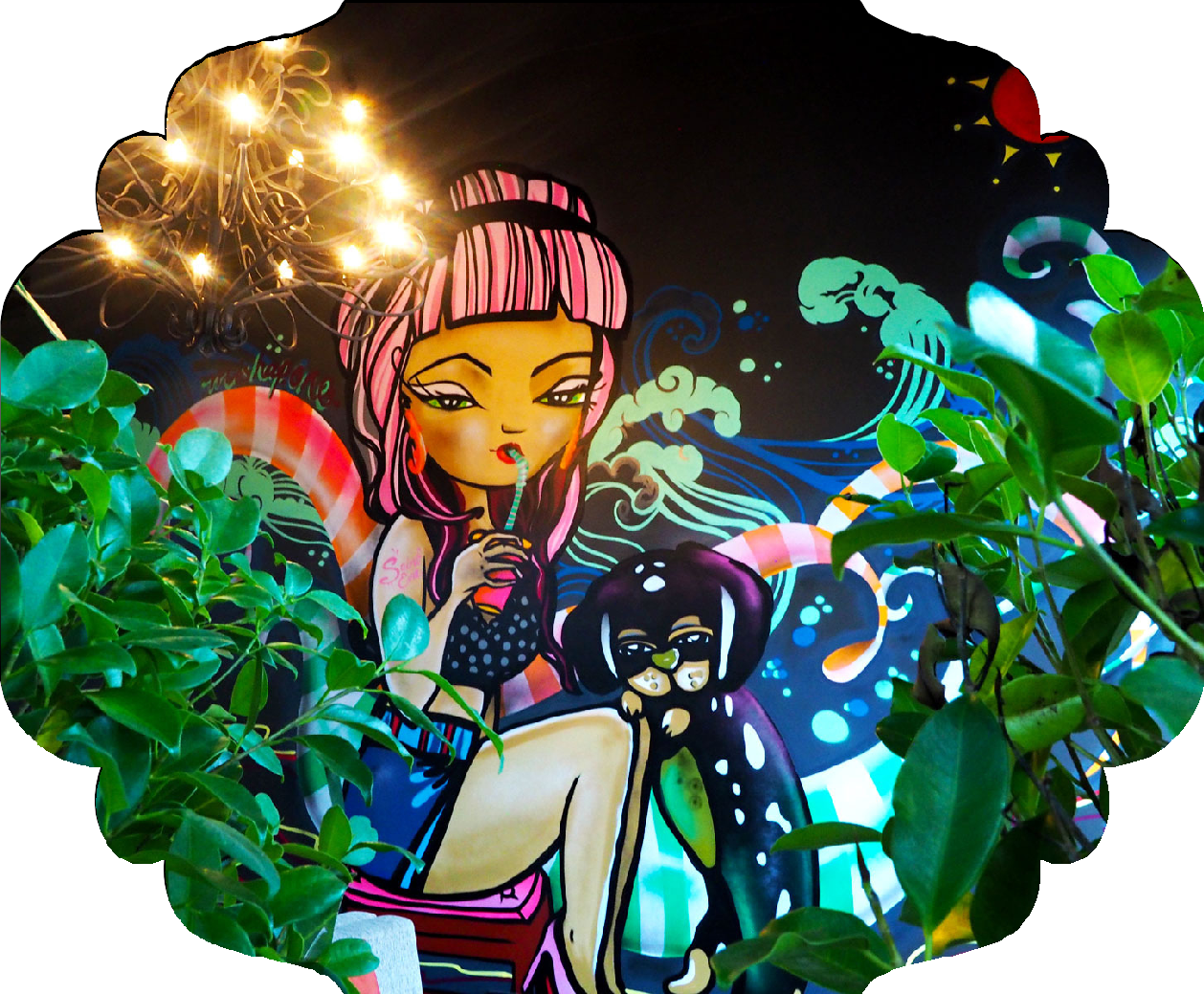 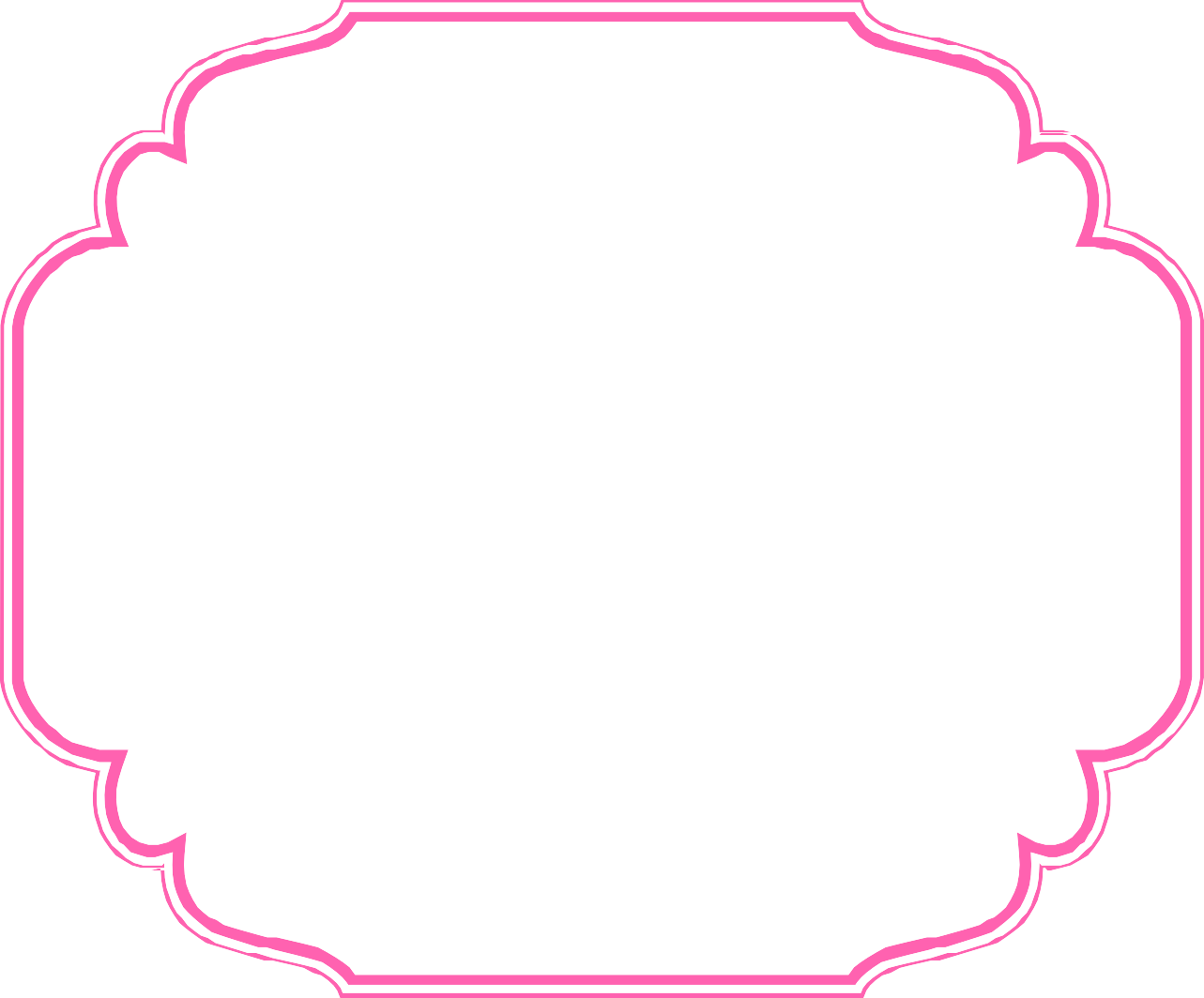 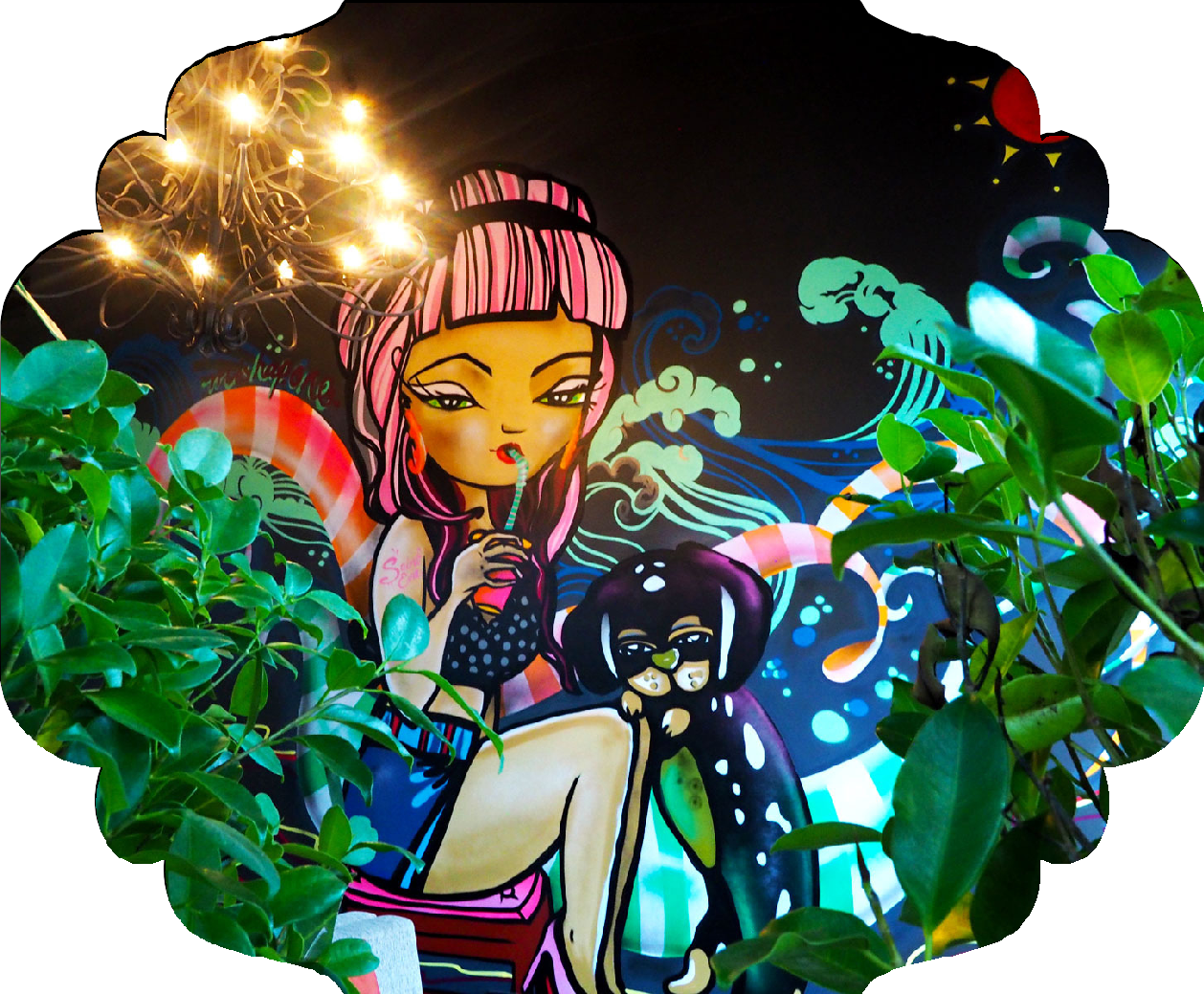 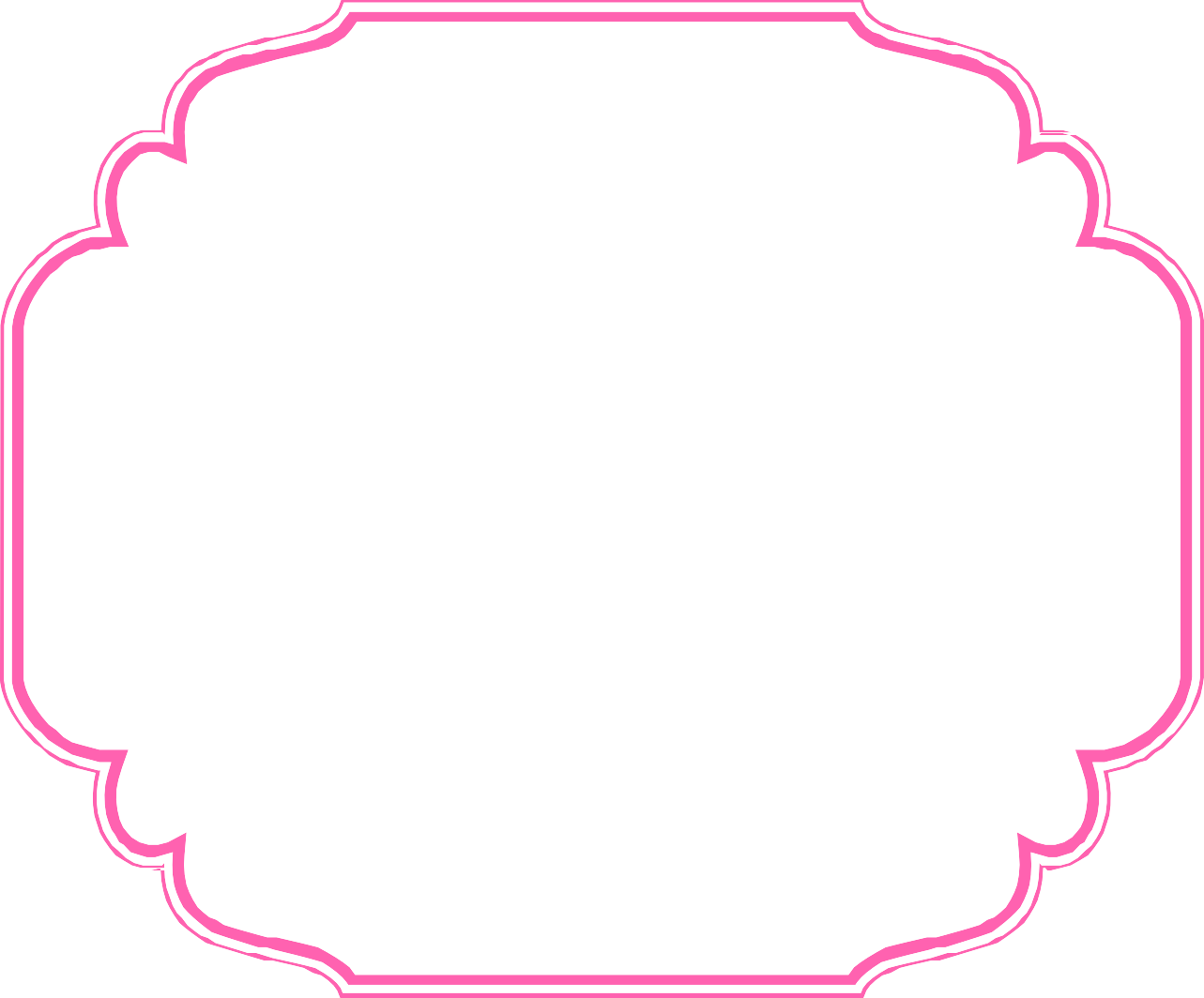 Signature CocktailsThe Saint											$18	Finlandia Vodka, fresh lime & ginger w pink grapefruit juice				Scarlet Lavender										$17	Finlandia Vodka, fresh lime & lavender							Honey Basil											$18	Bacardi white Rum, fresh lime & basil							Eye Candy											$17	Aperol, fresh lime & sage								Evie’s Mule											$18	Finlandia Vodka, fresh lime, ginger, cucumber, angostura bitters topped w ginger beer	Boulevard Cherry										$20	Ezra Brooks Bourbon, Vermouth, Cherry Brandy, fresh orange & lemon w angostura bittersMatch Made In Heaven										$19	Cognac, Paul Louis French Bubbles & angostura bitters	Beyond Negroni										$18	Tanqueray Gin, Campari, red vermouth & angostura bitters				Wine by the glassBubblesNV	Endless Sparkling Blanc de Blancs			Victoria, Australia 		$9NV	Paul Louis Brut Rose’ Cremant de Loire			Loire Valley, France		$13NV	Paul Louis Brut Blanc de Blancs				Loire valley, France		$11Pink2016	Olivers Taranga Chica Mencia Rose’			Mclaren Vale,Australia		$11White2017	Endless Sauvignon Blanc					King Valley, Australia		$92016	Te Mata Cape Crest Sauvignon Blanc			Hawkes bay, NZ			$122016	Cake Wines Pinot Gris					Adelaide Hills, Australia		$92015	Fat Bastard Chardonnay					California, US			$92015	Endless Chardonnay					Central Victoria, Australia		$8Wine by the glassRed2016	Endless Pinot Noir					Yarra Valley, Australia		$102015	Poliziano Chianti						Tuscany, Italy			$112014	Lavau Cotes du Rhone					Rhone Valley, France		$92016	Endless Shiraz						Heathcote, Australia		$11Wine by the bottleBubblesNV	Endless Sparkling Blanc de Blancs				Victoria, Australia 		$38NV	Bandini Prosecco						Veneto, Italy			$42NV	Paul Louis Brut Rose’ Cre’mant de Loire			Loire Valley, France		$60NV	Paul Louis Brut Blanc de Blancs				Loire valley, France		$55NV	Canard Duchene Brut Cuvee				Champagne, France		$92NV 	Louis Roederer Brut Premier				Champagne, France	              $110Pink2016	Olivers Taranga Chica Mencia Rose’			Mclaren Vale, Australia		$482016	Rameau D’or Golden Bough Provence Rose’			Provence, France			$50White2017	Endless Sauvignon Blanc					King Valley, Australia		$382016	Beau Mayne Sauvignon Blanc				Bordeaux, France			$402016	Alta Chapter 14 Sauvignon Blanc				Adelaide Hills, Australia		$422016	Te Mata Cape Crest Sauvignon Blanc			Hawkes bay, New Zealand		$562017	Endless Pinot Grigio					King valley, Australia		$382016	Cake Wines Pinot Gris					Adelaide Hills, Australia		$422016	Breganze Pinot Grigio Superiore				Veneto, Italy			$442016	Reichsgraf von Kesselstatt Riesling Trocken			Mosel, Germany			$462013	Alexander Laible Riesling Trocken				Baden, Germany			$582015	Cape Barren Funky Goose Gruner Veltliner			Adelaide Hills, Australia		$442016	Contesa Pecorino						Abruzzo, Italy			$482015	Endless Chardonnay					Central Victoria, Australia	$382015	Fat Bastard Chardonnay					California, US			$40Wine by the bottleLight Reds2016	Endless Pinot Noir					Yarra Valley, Australia		$382015	Fat Bastard Pinot Noir					IGP Pays D’oc, France		$402016	Totara Pinot Noir						Marlborough, New Zealand	$46Old World Varietals2017	Fat Bastard Malbec					Mendoza, Argentina		$402014	Lavau Cotes du Rhone					Rhone Valley, France		$422014	Bodegas Patrocinio Zinio Tempranillo, Graciano		Rioja, Spain			$442015	Poliziano Chianti						Tuscany, Italy			$502014	Ramos Pinto Duas Quintas				Douro, Portugal			$522016	Trediberri Langhe Nebbiolo				Piedmont, Italy			$58New World Reds2016	Endless Shiraz						Heathcote, Australia		$382016	Cape Barren Native Goose Shiraz				McLaren Vale, Australia		$462009	Brothers In Arms Shiraz					Langhorne Creek, Australia	$622013	Brothers In Arms Cabernet Sauvignon			Langhorne Creek, Australia	$62BeerLocal CraftMornington Peninsula Lager 					Mornington Pen, VIC		$8Two Birds “Taco” Ale						Spotswood, VIC			$10Gage Road Brewing Little Dove Pale Ale				Palmyra, WA			$10Mornington Peninsula Pale Ale					Mornington Pen, VIC		$9Two Birds Sunset Ale						Spotswood, VIC			$104 Pines Summer Ale						Brookvale, NSW			$8Hop Culture Session IPA						Mornington Pen, VIC		$8Bad Shepard Tiny IPA						Cheltenham, VIC			$8Mornington Peninsula Brown Ale					Mornington Pen, VIC		$84 Pines Stout - 1st Space Beer					Brookvale, NSW			$8	ImportedPeroni								Italy				$9Corona								Mexico				$8Asahi								Japan				$9Pabst Blue Ribbon Lager Pint					Los Angeles, US			$9CiderSomersby Pear							UK				$8Somersby Apple							UK				$8			Non AlcoholicJuices 												$5Apple, Orange, Pineapple, Tomato, Cranberry & GrapefruitCapi Sparkling Mineral Water 1lt									$8Capi Sparkling Mineral Water 250ml								$5Capi Lemongrass & Ginger Sparkling Mineral Water 250ml						$5Capi Pink Grapefruit 250ml									$5Capi Lemonade	250ml										$5Capi Ginger Ale 250ml										$5Capi Tonic Water 250ml										$5Capi Native Tonic Water 250ml									$5Coke 330ml											$5Coke No Sugar	330ml										$5Diet Coke 330ml											$5San Pedro CoffeeLatte												$4Flat White											$4Cappuccino											$4Long Black											$4Short Black											$4Espresso												$3Macchiato											$3TeaGreen Tea											$4English Breakfast											$4Chamomile											$4De Tox												$4